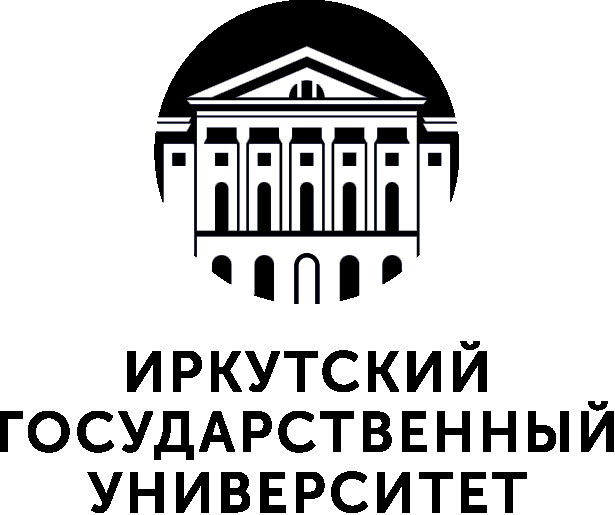 МИНИСТЕРСТВО НАУКИ И ВЫСШЕГО ОБРАЗОВАНИЯ РОССИЙСКОЙ ФЕДЕРАЦИИфедеральное государственное бюджетное образовательное учреждение высшего образования «ИРКУТСКИЙ ГОСУДАРСТВЕННЫЙ УНИВЕРСИТЕТ»ФГБОУ ВО «ИГУ»ДОПОЛНИТЕЛЬНАЯ ОБРАЗОВАТЕЛЬНАЯ ПРОГРАММАПрограмма повышения квалификации__________________________________________________________________________ (наименование программы)___________________________________________________________________________Категория слушателей ____________________________________________Трудоемкость программы__________________________________________						(указать в часах или зачетных единицах)Срок освоения программы__________________________________________							(указать в  месяцах)Форма обучения______________________________________________				             (очная, заочная, очно-заочная, стажировка)Режим занятий________________________________________________Иркутск 202_ г.ОБЩАЯ ХАРАКТЕРИСТИКА ПРОГРАММЫДополнительная профессиональная программа – программа повышения квалификации направлена на _____________________________ ______________________________________________________________ ____________________________________________________________________________________________________________________________________( указать на что направлена программа  «совершенствование и (или) получение новой компетенции, необходимой для профессиональной деятельности, и (или) повышение профессионального уровня в рамках имеющейся квалификации» и конкретизировать).Нормативные документы, регламентирующие разработку дополнительной образовательной программыНормативно-правовую базу разработки  ДОП составляют:Федеральный закон от 29 декабря 2012 г. № 273-ФЗ «Об образовании в Российской Федерации»;Порядок организации и осуществления образовательной деятельности по дополнительным профессиональным программам, утвержденный приказом Минобрнауки России от 1 июля 2013 г. № 499;Приказ Федеральной службы по надзору в сфере образования и науки РФ от 14 августа 2020 г. N 831"Об утверждении Требований к структуре официального сайта образовательной организации в информационно-телекоммуникационной сети "Интернет" и формату представления информации";Устав ФГБОУ ВО «ИГУ», утвержденный Приказом Министерства образования и науки Российской Федерации от 28 ноября 2018 г. №1071;Локальные нормативные акты, регламентирующие образовательную деятельность по дополнительным образовательным программам.Программа повышения квалификации разработана с учетом требований:профессионального стандарта  (указываются профессиональные стандарты, которые использовались при разработке программы повышения квалификации) _________________________________________________________ Приказ Минтруда России от _______20__ № ___н;Единого квалификационного справочника должностей руководителей, специалистов и служащих, раздел «Квалификационные характеристики должностей работников ________», утвержденный Приказом Министерства здравоохранения и социального развития Российской Федерации от ___.20__г. №_____(указать в случае отсутствия профессионального стандарта);При разработке программы были учтены требования профессионального сообщества________________ (указать при необходимости) и запрос Заказчика.Используемые сокращенияВ настоящей  дополнительной образовательной программе используются следующие сокращения: ДОП – дополнительная образовательная программа; ДПО – дополнительное профессиональное образование; КС – квалификационный справочник; КУГ – календарный учебный график; ЛНА – локальный нормативный акт; ОКВЭД – общий классификатор видов экономической деятельности; ОТФ – обобщенная трудовая функция; ОС – оценочные средства;  ПК – профессиональные компетенции; ПС – профессиональный стандарт; ППК – программа повышения квалификации; СР – самостоятельная работа; ТД- трудовые действияТФ – трудовая функцияУП – учебный план;ФГОС – федеральный государственный образовательный стандарт; Область применения программыНастоящая программа предназначена для повышения квалификации (возможна формулировка «для подготовки» - указать назначение программы)____________________________________________________________________________________________________________________________				(указать категорию слушателей и /или  целевую группу)Требования к уровню подготовки обучающихся, необходимому для освоения программы дополнительного профессионального образования – программы повышения квалификации: К освоению программы повышения квалификации допускаются:1) лица, имеющие среднее профессиональное и (или) высшее образование;2) лица, получающие среднее профессиональное и (или) высшее образование (в данном пункте программы необходимо указать уровень образования слушателей в соответствии с требованиями профессионального стандарта (при наличии) или квалификационными требованиями; при необходимости, указать дополнительные требования к образованию и квалификации слушателей)Цель и планируемые результаты  освоения программы Цель: ____________________________________________________________(указать либо развитие имеющихся компетенций, либо формирование новой компетенции. Как правило, цель краткосрочных КПК – развитие компетенции(-Й), цель программ повышения квалификации от 36 часов, направлена на формирование компетенции(-й)) Задачи:1_________________________________________________________2_________________________________________________________3_________________________________________________________  (конкретизируют этапы достижения цели)Программа повышения квалификации направлена на формирование (совершенствование) следующих профессиональных компетенций:ПК-1___________________________________________________ПК-2______________________________________________________ПК-3*_____________________________________________________* Количество формируемых (совершенствуемых) компетенций зависит от цели программы, используемых технологий. Формулировка компетенций осуществляется разработчиком программы в соответствии с используемым для разработки программы, профессиональным стандартом или квалификационными требованиями. Как правило, в ПК преобразуют ОТФ, ТФ или ТД, указанные в соответствующем профессиональном стандарте (см письмо  Министерства образования и науки РФ от 22.04.2015 N ВК-1032/06 "Методические рекомендациями-разъяснениями по разработке дополнительных профессиональных программ на основе профессиональных стандартов).Варианты формулирования ПК из ПСПланируемые результаты*:В результате освоения данной программы слушатель должен знать: - ________________________________________________________;- ________________________________________________________; - ________________________________________________________;В результате освоения дополнительной профессиональной программы повышения квалификации слушатель должен уметь:- ________________________________________________________;-  ________________________________________________________;- ________________________________________________________;В результате освоения данной программы слушатель должен иметь практический опыт (владеть):- ______________________________________________________________________;- ______________________________________________________________________;- ______________________________________________________________________.  * Планируемые результаты должны обеспечивать достижение заявленной цели и быть направлены на формирование (совершенствование) заявленных компетенций) Данные компоненты можно взять из профессиональных стандартов.Например ПК 1- Способен проводить камеральные изыскания по сбору первичной информации географической направленностиЗнает:- основные источники статистической информации и правила ее сбора;- специализированные базы данных показателей (параметров), характеризующих состояние природных, природно-хозяйственных и социально-экономических территориальных систем и др.;Умеет:- проводить сопоставительный анализ источников информации, используемых для проведения камеральных изысканий географической направленности- использовать геоинформационные системы для сбора, обработки и анализа пространственных данных- применять стандартное программное обеспечение для проведения камеральных изысканий географической направленности др.Владеет: - навыками подбора пространственных данных, картографических материалов, данных дистанционного зондирования Земли на изучаемый объект (территорию, акваторию, ландшафт);- навыками документирования результатов камеральных изысканий географической направленности и др.Документ об обучении (образовании)Лицам, успешно освоившим дополнительную профессиональную программу и прошедшим итоговую аттестацию, выдаются удостоверения о повышении квалификации. При освоении дополнительной профессиональной программы параллельно с получением среднего профессионального образования и (или) высшего образования удостоверение о  повышении квалификации выдается одновременно с получением соответствующего документа об образовании и о квалификации.II. СОДЕРЖАНИЕ ПРОГРАММЫУчебный план.УЧЕБНЫЙ ПЛАНпрограммыповышения квалификации_________________________________________(наименование программы)* Указывается в случае использования дистанционных технологий** Л – лекционные занятия*** - круглый стол, тестирование, собеседование, демонстрационный экзамен, проект (индивидуальный или групповой, кейс-задания и др. ) ****Формы промежуточной аттестации указываются, если данный вид аттестации предусмотрен учебным планомАудиторные занятия (на усмотрение разработчиков программы) предусматривают следующие виды учебных занятий и учебных работ: лекции, практические и семинарские занятия, лабораторные работы, круглые столы, мастер-классы, мастерские, деловые игры, ролевые игры, тренинги, семинары по обмену опытом,   консультации, подготовка к  итоговой аттестации , проектной работы и другие виды учебных занятий и учебных работ, определенные учебным планом.Для всех видов аудиторных занятий академический час устанавливается продолжительностью 45 минут.Календарный учебный графикКалендарный учебный график – локальный документ, регламентирующий организацию образовательного процесса при реализации программы дополнительного профессионального образования – программы повышения квалификации.*В календарном учебном графике указываются: -начало и продолжительность реализуемой образовательной программы; -регламентирование образовательного процесса на день; -регламентирование промежуточной аттестации и итоговой аттестации слушателей. ** Если часть программы реализуется в дистанте, то данная информация включается в КУГСодержание  учебных модулей (разделов)Данный раздел может быть представлен в виде краткой характеристики содержания либо в виде таблицы (на усмотрение разработчика).* указывается лекционное, практическое или семинарское занятие, самостоятельная работа, практика или стажировка** указываются традиционные, интерактивные, дистанционные и др. образовательные технологии, используемые для достижения заявленных целей*** указываются аудиторные часы**** данный раздел таблицы вводится по решению разработчика и носит рекомендательный характер. Для характеристики освоения учебного материала используются следующие обозначения:1.ознакомление (узнавание ранее изученных объектов, свойств;2. репродуктивный (выполнение деятельности по образцу, инструкции или под руководством);3продуктивный (планирование и самостоятельное выполнение деятельности, решение проблемных задач)III. ОРГАНИЗАЦИОННО - ПЕДАГОГИЧЕСКИЕ УСЛОВИЯ ПРОГРАММЫМатериально-технические условия реализации программы (перечень помещений, оборудования, приборов и необходимых технических средств обучения, используемых в образовательном процессе);Учебно-методическое и информационное обеспечение программы (обеспеченность программы методическими материалами, перечень современных источников, поддерживающих процесс обучения: нормативно-правовые акты и документы; основная и дополнительная литература; Интернет-ресурсы (все списки оформляются в соответствии с требованиями действующих ГОСТ).Кадровое обеспечение образовательного процесса(указываются особенности кадрового обеспечения программы в соответствии с требованиями ЕКС (указываются реквизиты ЕКС) и запросами работодателя ( указываются требования, если такие имеются работодателя к кадрам)Организация образовательного процесса(описываются особенности организации образовательного процесса, используемые образовательные технологии – раздел рекомендуемый).Финансовые условия реализации ДОПОбучение осуществляется на основе договора об образовании, заключаемого со слушателем и (или) с физическим или юридическим лицом, обязующимся оплатить обучение лица, зачисляемого на обучение, либо за счет бюджетных ассигнований федерального бюджета, бюджетов субъектов Российской Федерации.Финансовое обеспечение реализации дополнительных общеобразовательных программ осуществляется за счет средств физических и (или) юридических лиц в соответствии с Постановлением Правительства Российской Федерации от 15.09.2020 № 1441 «Об утверждении Правил оказания платных образовательных услуг». IV КОНТРОЛЬ И ОЦЕНКА РЕЗУЛЬТАТОВ ОСВОЕНИЯ ПРОГРАММЫФормы аттестацииРеализация программы повышения квалификации предусматривает следующие формы аттестации: __________________________________________(промежуточная (при наличии, не является обязательной), итоговая – является обязательной)Текущий контроль проводится ____________________ (при наличии, проводится на каждом занятии, по итогам самостоятельной работы и т.п.).Промежуточная аттестация проводится по итогам освоения ___________________( (модуля), раздела, практики и т.п.)Освоение программы повышения квалификации  завершается итоговой аттестацией обучающихся в форме_____________(определяется разработчиком).Общая характеристика итоговой аттестации_________________________________________________________________________________________________________________________________________________________________________________________________________________________________________________________________________________________________________________________________________________________________________________________________________________________________________________________________________________________________________________________________________________________________________________________________________________________________________________________________________________________________________________________________________________________________________________________Оценка качества освоения программыПоказатели сформированности заявленных компетенций предполагают связь с видом профессиональной деятельности (ОТФ, ТФ или ТД – в соответствии с планируемыми результатами)4.3. Оценочные средства (указать назначение оценочного средства. Например, для проведения текущего контроля форме______________; для проведения промежуточной (итоговой) аттестации в форме_________________________)по разделу (модулю) или по программе повышения квалификации ______________(если речь идет об итоговой аттестации).( описание средств контроля (тесты, творческие задания, контрольные работы, вопросы и т.д.), которые позволяют определить достижение обучающимися планируемых результатов для каждой формы аттестации; их содержание и критерии оценивания)Описать в свободной форме организацию оценивания, выбрав необходимые вопросы и ответив на них.Вопросы:- Как организован экзамен/зачет/ контрольная работа/ тестирование и др. - Из чего он состоит, в какой последовательности выполняются задания, какова длительность этапов экзамена(при наличии) и их составляющих (подготовка, выполнение задания, ответ)- какова степень публичности процедуры оценки: от присутствия только одного эксперта, до публичного представления комиссии и всей группе своего ответа;- какова шкала оценки представленных результатов, привести примеры. Составитель (-и) /Разработчик (-и)/ Автор  программы (выбрать нужное):______________________________________________________(ФИО, Должность, ученая степень, ученое звание)______________________________________________________(ФИО, Должность, ученая степень, ученое звание)______________________________________________________(ФИО, Должность, ученая степень, ученое звание)Если программа прошла экспертизу и рекомендована к использованию или прошла профессионально-общественную аккредитацию – указать экспертную или аккредитующую организацию. Если имеются ограничения по сроку  действия экспертизы или аккредитации – указать.ЛИСТ  РЕГИСТРАЦИИ ОБНОВЛЕНИЯ (изменения) ПРОГРАММЫУтверждаю Проректор по учебной работе__________ А.И. Вокин“____”_________202_ г.Согласовано с УМК _______ факультета (института)            Протокол № __ отПредседатель                    Рекомендовано кафедрой ___________Протокол № __  от Зав. кафедрой                    Вид профессиональной деятельностиОТФПКТФПК71.11.2Деятельность по территориальному планированию и планировке территорииАВыполнение полевых и изыскательских работ по получению информации физико-, социально-, экономико- и эколого-географической направленности (далее - географической направленности)Способен выполнять изыскательские работы по получению информации географической направленностиА/2.06Проведение камеральных изысканий по сбору первичной информации географической направленностиСпособен проводить камеральные изыскания по сбору первичной информации географической направленности№Наименование разделов(модулей), темОбщая трудоемкость (час)По учебному плану с использованием дистанционных технологий*По учебному плану с использованием дистанционных технологий*По учебному плану с использованием дистанционных технологий*По учебному плану с использованием дистанционных технологий*По учебному плану с использованием дистанционных технологий*По учебному плану с использованием дистанционных технологий*Самостоятельная работаФормируемые компетенцииФорма аттестации№Наименование разделов(модулей), темОбщая трудоемкость (час)Аудиторныезанятия (час)Аудиторныезанятия (час)Аудиторныезанятия (час)Дистанционныезанятия (час)Дистанционныезанятия (час)Дистанционныезанятия (час)Самостоятельная работаФормируемые компетенцииФорма аттестации№Наименование разделов(модулей), темОбщая трудоемкость (час)ВсегоИз нихИз нихВсегоИз нихИз них№Наименование разделов(модулей), темОбщая трудоемкость (час)ВсегоЛ**ПрВсегоЛ**Пр1234567891011121Итоговая аттестация***ИТОГО:№Наименование компонента программы (модуль(раздел))Аудиторные занятияАудиторные занятияАудиторные занятияАудиторные занятияСамостоятельная работаСамостоятельная работаПрактика(стажировка)Итоговаяаттестация№Наименование компонента программы (модуль(раздел))1день( или неделя)2день(неделя)3день(неделя)4день(неделя)1день(неделя)2день(неделя)Практика(стажировка)ИтоговаяаттестацияНаименование модулей(разделов) и тем программыСодержание учебного материалаСодержание учебного материалаВид и форма* занятияОбразовательные технологии**Трудоемкость***122345МОДУЛЬ1 МОДУЛЬ1 МОДУЛЬ1 МОДУЛЬ1 МОДУЛЬ1 МОДУЛЬ1 Тема 1СОДЕРЖАНИЕ учебного материала_______________________________УровеньосвоенияТема 2СОДЕРЖАНИЕ учебного материала________________________________________________________________Уровеньосвоения****МОДУЛЬ 2ИТОГОВАЯ АТТЕСТАЦИЯ:Результат освоения программы (сформированные компетенции)Основные показатели оценки результатаФорма контроляПК-1 _________________________________(указать описание компетенции)Показатели оценки компетенций представляют собой описание оцениваемых (ключевых) характеристик (параметров) процесса или результата деятельности. Показатели отвечают на вопрос, что является свидетельством качества процесса или результата деятельностиПК-2ПК-3Реквизиты ЛНА, зарегистрировавшего изменения № модуля (раздела), пункта, подпункта№ модуля (раздела), пункта, подпункта№ модуля (раздела), пункта, подпунктаДата внесенияизмененийВсего листов в документеПодписьответственного за внесение измененияРеквизиты ЛНА, зарегистрировавшего изменения ИзмененногоНовогоИзъятогоДата внесенияизмененийВсего листов в документеПодписьответственного за внесение изменения________№___от___